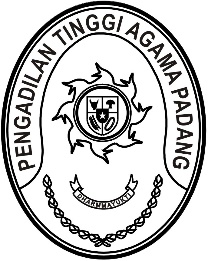 Nomor	: W3-A/        /PL.09/XII/2021	Desember 2021Lampiran	: -Perihal	: Penunjukan Pejabat Pengadaan pada	 Satker Pengadilan Agama Muara LabuhYth. Sdr. Sekretaris Pengadilan Agama Muara LabuhJl. Raya Muara Labuh Padang Aro KM 12 AmpaluMuara LabuhAssalamu’alaikum, Wr. Wb.	Sehubungan dengan surat Sekretaris Pengadilan Agama Muara Labuh nomor W3-A9/1282/PL.01/XII/2021 tanggal 10 Desember 2021 perihal Permohonan Pejabat Pengadaan, dengan ini disampaikan nama Pegawai yang kami tunjuk sebagai Pejabat Pengadaan pada Pengadilan Agama Muara Labuh Tahun Anggaran 2022, sebagai berikut :Nama					: SISPET DIKKIE, S.H.I.NIP						: 198008022009121002Pangkat/Gol. Ruang		: Penata (III/c)Jabatan	: Juru Sita Pengganti Unit Kerja 				: Pengadilan Agama Padang	Demikian disampaikan, atas perhatiannya diucapkan terima kasih.Wassalam			Sekretaris Irsyadi, S.Ag., M.Ag.NIP. 197007021996031005Tembusan :Unit Kerja Pengadaan Barang/Jasa (UKPBJ) pada Mahkamah Agung RI;Pegawai yang bersangkutan